Complaint Form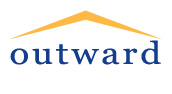 Name and Contact details of the person making this complaint:Name:Address:Telephone:                                   Email:Are you a person Outward supports?       Yes          No              If you are making a complaint on behalf on a person Outward supports, please provide their name and address:Name:Address:What’s your relationship to the customer?  Family member       Outward Staff        Member of the public     Volunteer at Outward    Social worker       Other professional  External agency                          Other         Date this complaint is being made:Is your complaint about a member of staff/team or a service provided by Outward?  Yes                          No              (Please be advised that the Quality team can only deal with complaints against an Outward staff or service. Other type of complaints will be signposted to the relevant manager/team to follow up outside of this complaint process).If yes, what’s the name of the team/service they work in?Description of your Complaint:What action would you like Outward to take to remedy your complaint:How would you like to be contacted: please tick  Letter                          E-Mail                           PhonePlease include relevant e-mail or phone number in name and contact details section above.Please give your completed complaints form to an Outward staff member / manager. Alternatively you can e-mail it to complaints@outward.org.uk  or send to:                                                                 Quality team, Outward                                                                Newlon House                                                                4 Daneland Walk                                                                London                                                                N17 9FEPlease give your completed complaints form to an Outward staff member / manager. Alternatively you can e-mail it to complaints@outward.org.uk  or send to:                                                                 Quality team, Outward                                                                Newlon House                                                                4 Daneland Walk                                                                London                                                                N17 9FEYour complaint will be passed to the Quality Team who will assign a manager to acknowledge and confirm they will investigate your complaint within five working days of receiptYour complaint will be passed to the Quality Team who will assign a manager to acknowledge and confirm they will investigate your complaint within five working days of receipt